Звук и буква ХХарактеристика звука (согласный — не поется, твердый, произносится без голоса). «Найди картинку». Положить на стол несколько картинок, ребенок отыскивает те, в названии которых есть звук [х].Слоговой анализ слов: отпрыгать количество слогов в словах по картинкам.Мы попрыгаем немножко,Пусть слова разделят ножки!«Четвертый лишний». Перед ребенком четыре картинки: утка, хлеб, художник, халат. Ребенок должен найти лишнюю картинку и объяснить: «Лишняя утка, потому что в слове "утка" нет звука [х]». И т. д.«Малыш разговаривает». В гости к детям пришел малыш, он плохо разговаривает. Взрослый предлагает детям исправить его ошибки: «Вот са-ф-ф-ар. У слона ф-ф-обот. Я люблю ф-ф-леб. Пету-ф-ф-ок кричит. На столе му-ф-ф-а. У мамы ф-ф-алат».«Чего не стало?» У взрослого в руках цифры (от 2 до 4) и картинки. Сначала он показывает, а потом убирает какую-либо цифру и картинку. Ребенок должен ответить, чего не стало: «Не стало двух кошек. Не стало трех кубиков. Не стало четырех матрешек». И т. д. При произнесении слов: «двух», «трех», «четырех» подчеркивать звук [х].Знакомство с буквой X: обведение по контуру, печатание ее пальцем на столе, составление из палочек, отыскивание в алфавите. «Подбери схему». Определить позицию звука [х] в словах (начало, середина, конец): халат, петух, уха, муха, хвоя, кухня, лопух, хлопок, яхта, хвост, хор, ухо.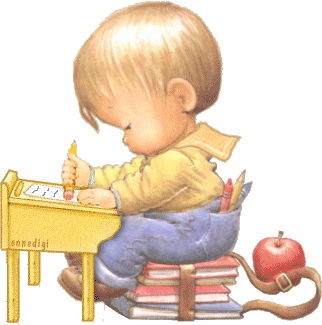 